North East School Division 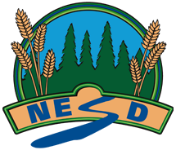 Psychology 20 - OutcomeUnpacking the Outcome Unpacking the Outcome Unpacking the Outcome Investigate --> socioemotional development Investigate --> socioemotional development Investigate --> socioemotional development Outcome (circle the verb and underline the qualifiers) Outcome (circle the verb and underline the qualifiers) Outcome (circle the verb and underline the qualifiers) P20.3 Investigate socioemotional development from early childhood through adolescence.P20.3 Investigate socioemotional development from early childhood through adolescence.P20.3 Investigate socioemotional development from early childhood through adolescence.KNOW UNDERSTAND BE ABLE TO DO Vocabulary: Socioemotional DevelopmentSociocultural developmentWorldviewEarly ChildhoodMiddle ChildhoodAdolescenceAttachmentThat there are different aspects that shape socioemotional development through early childhood to adolescence. Sociocultural Influences of economic and social status on childhood and adolescent developmentAnalyze differences between emotions and feelings regarding social and cultural influences on emotional expression.Discuss socioemotional development that takes place during mid-childhood through adolescence.Examine the role that birth order may play in the socioemotional development of a child. Differentiate among parenting styles and their possible influences on youth.Creatively represent different parenting styles (e.g., role play scenario, cartoon or comic strip, mock interview).Investigate attachment development in children, types of attachments and short and long-term effects of social deprivation (e.g., neglect, abuse, removal from home).Analyze how children learn values, develop moral and ethical behaviour and potential impact on decision making in adolescence.Examine sociocultural influences of economic and social status on childhood and adolescent development.Analyze influences of friendships, peer pressure and bullying on socioemotional development and own lives.Investigate the theory of emotional intelligence and its role in socioemotional development of youth. Examine one’s ability to interpret the perception of others' emotions in order to understand and adjust one's behaviour accordingly.Examine the influence of a community's worldviews on the development of a child's self-concept and life plans.ESSENTIAL QUESTIONS ESSENTIAL QUESTIONS ESSENTIAL QUESTIONS  What roles do the microsystem, ecosystem, and macrosystem play in childhood and adolescent development?What are the different socioemotional developments that exist within childhood and adolescent development? What roles do the microsystem, ecosystem, and macrosystem play in childhood and adolescent development?What are the different socioemotional developments that exist within childhood and adolescent development? What roles do the microsystem, ecosystem, and macrosystem play in childhood and adolescent development?What are the different socioemotional developments that exist within childhood and adolescent development?